PENGARUH KONSENTRASI GULA DAN SUHU PENGERINGAN TERHADAP KARAKTERISTIK JELLY INSTAN LIDAH BUAYA INSTAN (Aloa Vera)Diajukan Untuk Memenuhi Syarat Tugas Akhir Strata I  Jurusan Teknologi PanganOleh :Reptian Sari133020454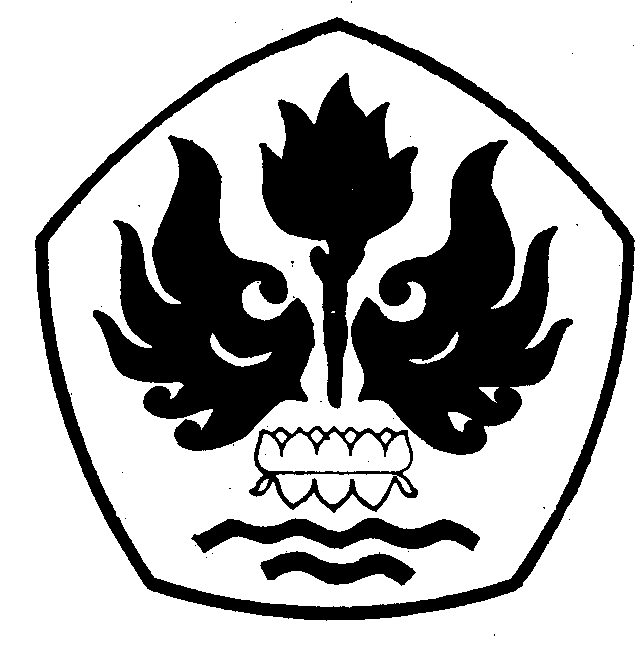 JURUSAN TEKNOLOGI PANGANFAKULTAS TEKNIKUNIVERSITAS PASUNDANBANDUNG2015LEMBAR PENGESAHANPENGARUH KONSENTRASI GULA DAN SUHU PENGERINGAN TERHADAP KARAKTERISTIK AGAR-AGAR LIDAH BUAYA INSTAN (Aloa Vera)Oleh :Reptian Sari133020454Telah Diperiksa dan Disetujui :  TUGAS AKHIRPembimbing IHj. Ela Turmala Sutrisno, Dra., MSiPembimbing IIHarvely, Ir., MP